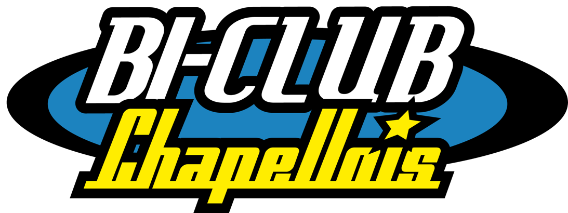 FICHE SANITAIRECette fiche permet de recueillir des informations utiles pendant le séjour de l’enfant : elle évite de vous démunir de son carnet de santé et vous sera rendue à la fin du séjour.EnfantNom : ______________________________________Date de naissance : _______________________Prénom : __________________________________Date et lieu du séjour : 20 au 21 février 2023 à Vire et Saint BrieucVaccinationSI L'ENFANT N'A PAS LES VACCINS OBLIGATOIRES JOINDRE UN CERTIFICAT MÉDICAL DE CONTRE-INDICATIONATTENTION : LE VACCIN ANTI-TÉTANIQUE NE PRÉSENTE AUCUNE CONTRE-INDICATIONRenseignements médicaux concernant l’enfantL’enfant suit-il un traitement médical pendant le séjour ?	☐ Oui		☐ NonSi oui joindre une ordonnance récente et les médicaments correspondants (boîtes de médicaments dans leur emballage d’origine marquées au nom de l’enfant avec la notice).Aucun médicament ne pourra être pris sans ordonnance.L’enfant a-t-il déjà eu les maladies suivantes ?Rubéole	☐ Oui ☐ NonVaricelle	☐ Oui ☐ NonAngine	☐ Oui ☐ NonRhumatisme articulaireaigu		☐ Oui ☐ NonScarlatine	☐ Oui ☐ NonCoqueluche	☐ Oui ☐ NonOtite		☐ Oui ☐ NonRougeole	☐ Oui ☐ NonOreillons	☐ Oui ☐ NonAllergies : Asthme		☐ Oui ☐ NonAlimentaires	☐ Oui ☐ NonMédicamenteuses	☐ Oui ☐ NonAutres __________________________________Précisez la cause de l’allergie et la conduite à tenir (si automédication le signaler) :____________________________________________________________________________________________________________________________________________________________________________________________________________________________________________________________________________________________________________________________________________________________________________________________________________________________________Indiquez ci-après les difficultés de santé (maladies, accidents, crises convulsives, hospitalisation, opération, rééducation) en indiquant les dates et les précautions à prendre :____________________________________________________________________________________________________________________________________________________________________________________________________________________________________________________________________________________________________________________________________________________________________________________________________________________________________Recommandations utiles des parentsVotre enfant porte-t-il des lentilles, des lunettes, des prothèses (auditives, dentaires) etc. ?____________________________________________________________________________________________________________________________________________________________________________________________________________________________________________________________________________________________________________________________________________________________________________________________________________________________________Responsable de l’enfantNOM : _________________________________________	Prénom : _________________________________________Adresse (pendant le séjour) :__________________________________________________________________________________________________________________________________________________________________________________________________________________Téléphone :Domicile :_______________________ Bureau :_________________________ Portable : _______________________Nom et tel du médecin traitant (facultatif) : _______________________________________________________Je soussigné, _________________________________________________________ responsable légal de l'enfant, déclare exacts les renseignements portés sur cette fiche et autorise le responsable du séjour à prendre, le cas échéant, toutes mesures (traitement médical, hospitalisation, intervention chirurgicale) rendues nécessaires par l'état de l'enfant.autorise la prise de vue et la publication des photos ou vidéos sur lesquelles apparait mon enfant, sur les différents supports de communication de la collectivité (site internet, blog, journaux communautaires etc.)				☐ Oui ☐ NonDate : _________________________	Signature :Vaccins obligatoiresOUINONDates des derniers rappelsVaccins recommandésDatesDiphtérieHépatite BTétanosRubéole-Oreillons-RougeolePoliomyéliteCoquelucheOU DT polioAutres (préciser)OU TétracoqBCG